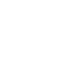 НОВООДЕСЬКА МІСЬКА РАДАМИКОЛАЇВСЬКОЇ ОБЛАСТІВИКОНАВЧИЙ КОМІТЕТ                       Р І Ш Е Н Н Я                                    17 серпня 2021                              м. Нова Одеса                                      № 132 Про влаштування Особа 1на повне державне утриманняв державному навчальному закладіВiдповiдно до статті 34 Закону України «Про місцеве самоврядування в Україні», керуючись статтями 1, 11 Закону України «Про забезпечення органiзацiйно-правових умов соцiального захисту дiтей-сирiт та дiтей, позбавлених батьківського пiклування», пунктами 3, 22, 23, 25, 31 Порядку провадження органами опіки та піклування діяльності, пов’язаної із захистом прав дитини, затвердженого постановою Кабінету Міністрів України від 24 вересня 2008 року № 866, враховуючи рішення виконкому Новоодеської міської ради від 17.08.2021 року № 131 «Про надання статусу дитини, позбавленої батьківського піклування Особа 1», виконавчий комітет міської радиВИРІШИВ:Влаштувати Особа 1, * року народження, на повне державне утримання до Комунального закладу "Вознесенська спеціальна школа" Вознесенського району Миколаївської обласної ради терміном на один навчальний рік.         2. Службі   у   справах  дітей  Новоодеської міської ради   (Чернявській)  вжити вичерпних заходів щодо  влаштування дитини до сімейних форм виховання.         3. Контроль за виконанням  рішення покласти на начальника служби у справах дітей Новоодеської міської ради Чернявську Л.С.       Міський голова                                                                        Олександр ПОЛЯКОВ